Delta Sigma Theta Sorority, Inc.Inkster Alumnae Chapter ∙  General Body Meeting MinutesSaturday, September 10, 2022 CALL TO ORDER Meeting called to order at 11: 22 AM by Soror Vivian KirklandQuorum present at 11:22 AMLocation:  300 Henry Ruff Rd. Westland, MI Agenda and Minutes Adoption of Agenda for September 8, 2022Moved by Soror Carolyn Kimbrough	Seconded by Soror Phyllis MartinVote by consensus- Approved 100% Minutes of June11, 2022 were approved as distributed MEMBERSHIP INTAKE DISCUSSION AND VOTEAudio of Membership intake video played.Discussion:Soror D’Angela Pitts, Nominating Member	Not in favor, Qualifications for the M. Circle have changed, including attending the last 2 conferences. 2 conventions and being a committee member for the last 2 years. ICT chair must also now be a member. A yes vote would mean taking nominations from the floor today for members of the M. Circle. COMMUNICATIONS:  Soror Toi FlynnCORRESPONDING SECRETARYSEPTEMBER REPORTNational Mail: N/ARegional Mail: 	N/AGeneral Mail: (21) pieces of mail collected  Email: (48) received (27) sent  Other Correspondences: (1) Dues payment (21) Round-Up payments (1) Round-Up vendor payment(1) Inkster post office correspondence (1) Chase correspondence(16) checks(1) Money Gram Committee Mail:  N/Budget/Finance- All Receipts Submitted  ✔ Date 09/06/22TREASURER’S REPORT / FINANCIAL SECRETARY: Soror Tanisha 2022 – 2023 Sorority Year Financial Rec1ap (as of 8/31/2022)
Total CY Financial Members (as of 9/8/2022)	117Treasurer: Tanisha Hester; Assistant Treasurer: Kmbali Carey Financial Secretary: Joi Miller; Assistant Financial Secretary Monik Thomas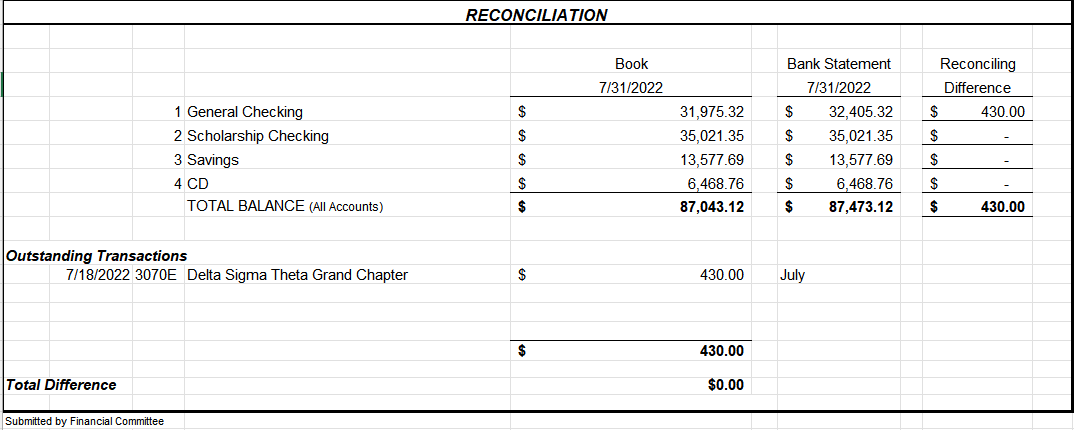 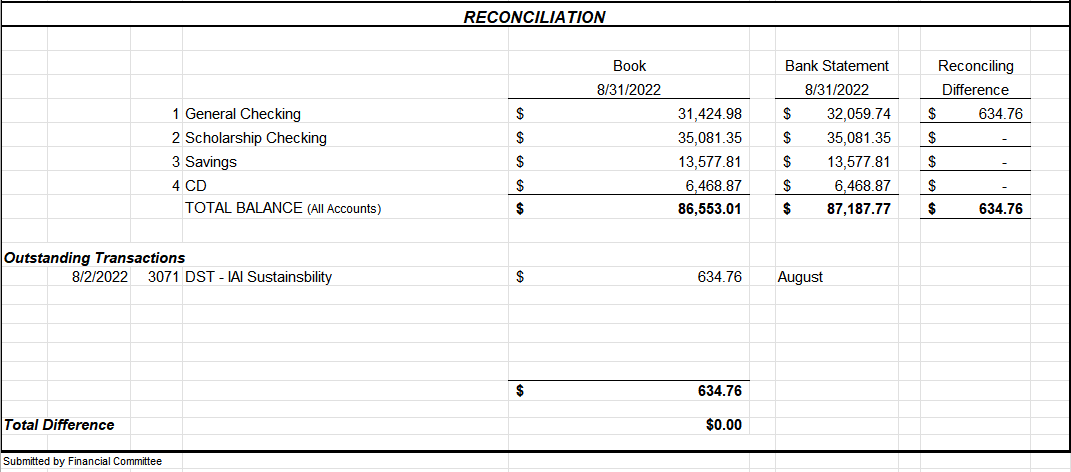 Proposed Budget ChangesDiscission:Soror S. Harris/Hester- The Property and Housing need for $600 is for the cleaning of garments and the upkeep of materials. Soror Ivey/Hester- Why were funds not allocated to Arts and Letters. Hester- They did not submit a budget form. Hester- $43,000 is what was submitted for requests, we have $42,000 presenting a shortfall. Funds will be reallocated as they come in. Soror T. Hester, Chair moved to approve proposed 2022-23 budget changes 2nd by Soror R. Lorraine HurstSoror K. Braxton- Social Action did not get fully funded The Expungement Fair check will show that Social Action has more money in their budget line items than requested because this check was from 21-22 sorority year.Soror Wilson Johnson- Propose to adjust the budget to give Arts and Letters $400 to start. Soror Hester- I move that we make budget changes with $500 going to Arts and Letters, $2,00 to GEMS, $800 to Academy, $1166.15 to Scholarship Events and $600 to Housing and Properties. 2nd by S. CarterVote by Consensus100% Carried 
ADMINISTRATION:  Soror Vivian KirklandPresident: Vivian L. KirklandPast Events: August 202250th Midwest Regional Conference: We Elevated Our Presence39 IAC Sorors attended in person8 IAC Sorors attended virtuallyNational Finance ChairNational Social Action CommissionerMichigan State CoordinatorMichigan State SecretaryCredentials Committee MemberRules Committee ChairRules Committee MemberElections Committee MemberPage (2)Shadow (2)Newly Elected Member of the 2024 Regional Nominating Committee1st Place for Arts & Letters50th Midwest Regional Conference: We Enhanced Our SisterhoodPictures, pictures, pictures!50th Midwest Regional Conference: We Empowered Our Selves1st Place Award says we can do it again and then some!Copy of the MWRC Souvenir Journal1st Place AwardPast Events: September 20222022-23 Chapter Compliance received 9/1/22! Welcome to new members of IAC!Welcome to new members of the Executive BoardSoror Monik Thomas, Asst. Financial SecretarySoror Rhonda Fowler, Chair, International Awareness and InvolvementSoror Charis Bly, Chair, Arts and LettersNational Convention Chartered BusChapter Meeting Location DiscussionSoror Lisa Harrington-Shorter ERT ChairERT would like to go virtual to protect from cold, flu, and Covid doing what keeps us most safe. Soror C. Kimbrough Could we do hybrid?Not an option at this timeSoror S. HarrisAs DEAR some don’t live close. Drive in winter can be treacherous, but I would like programs in person. President Vivian Kirkland	 We will have In-Person meetings the months of October, November and April- June with virtual meetings December through March. Moved by S. Carter2nd by K. Carey Vote by Consensus 100% Carried Next Friday we encourage Sorors to go see “Woman King” with another SororA Google form will be sent out to determine Soror interest in obtaining a charter bus to attend the National Convention in Indianapolis next year.PROGRAM PLANNING AND DEVELOPMENT:  Soror Larissa Barclay Abrams presented by Soror Leslie Grace2021-2022 SuccessesUse of Google Forms for:Calendar planningCollecting Demographic DataCollecting Program Evaluation DataRelevant programmingTimely documentationDemographic formsEvaluation forms       Award submissions2022 – 2023 GoalsCreate and implement programs that more closely align withGrand Chapter Initiatives. We received updated information at the regional conference. Will share when finalized version received.Master Calendar - Realistic calendar planning. More does not mean quality. Timely demographic forms - 100% compliance. Due within 10 of your completed event or programRisk Management - 100% complianceAward submission – submit for allSisterly RemindersPlease provide updated information:Who are your committee members and what are your committee meeting dates and meeting login informationCalendar Planning – Limit events scheduled on the same day to 2. If you are unsure, please reach out to meCalendar Submission – The calendar is incomplete. Please upload your calendar updates via the link or QR code in the Crimson cabinet asapProgram Evaluations – Please make sure your program participants complete your program evaluation form via QR code or linkDemographic Forms– Please submit all demographic information within 10 days of completing your program via QR code or link in Crimson CabinetSave the DatesCalendar Updates - Due September 1st. None receivedCommittee Update Meetings - Sunday evenings before EBoardRisk Management Trainings – Tentatively scheduled for September 18th and October 23rd (Sorors), September 25th (Delta Academy & Delta G.E.M.S. participants, parents, and volunteers)October 15th – Regional Impact Day of ServiceMEMBERSHIP: Soror Melissa Crumbey presented by Soror Leslie GracePast Event: NoneUpcoming Event:Round Up 2022~100 registered Sorors5 VendorsSeptember Birthdays and September Anniversaries PresentedCare and ConcernSoror Roslyn Fluker in the loss of her mother, Dr. Deletha MotleySoror Kristin Reed in the loss of her brother, Mr. Terrance BaynesDELTA ACADEMY:   Soror Kennetha Thompson NO REPORTGEMS: Soror Jazmyn Bradford presented by Soror Karisha Springer FloydChair: Jazmyn Bradford                                   Co-Chair: Karisha Floyd Past Events: None Upcoming Events: General Body Meeting (Goal Setting) on Thursday, September 15, 2022 from 6pm to 8pm at the Caroline Kennedy Library of Dearborn Heights Budget/Finance- All Receipts Submitted  __Y____ Date __3/1____Demographic Form Submitted ___N/A___ Date ___N/A___Participant Evaluation Form  Submitted __N/A____ Date __N/A____Question:	Floyd: Is there still time to request more money for the budget? Will speak offline to Treasurer (President).  SCHOLARSHIP & FUNDRAISING:  Soror Courtney Townsel presented by Soror D’Angela PittsChair:  Dr. Courtney Townsel                               Co-Chair: Charmese ArmstrongPast Events: noneUpcoming Events: Virtual College Tour: “HBCU Edition” 10/08/20221:00 – 3:00 pmADS & Publicity:  Soror Paula WileyNO REPORTArts & Letters:  Soror Charis Bly,NO REPORTAUDIT:   Soror Adrena CrowderNO REPORT  COLLEGIATE CONNECTION– Soror TaQuinda JohnsonNO REPORT.COMMUNITY SERVICE:  Soror Gabrielle Thomas NO REPORTDELTA DEARS:  Soror R. Lorraine Hurst NO REPORTECONOMIC DEVELOPMENT: OpenNO REPORTEMERGENCY RESPOSE TEAM:  Soror Lisa Harrington Shorter Committee Chair: Soror Lisa Shorter             Co-Chair: Soror Leslie GracePast Events:  NoneUpcoming Events: September is National Disaster Preparedness MonthThe National Delta E.R.T. Campaign continues:E - Emergency Plan for your familyR- RED Envelope should be in your purse, car, and on your person during     community service eventsT- Talk and tell a Soror the time and location of the community event you are attending.
COVID Care - The three W’sWear your mask -   Wash your hands - Walk and stand 6 ft away from others Budget/Finance- All Receipts Submitted  __N/A____ Date ______
Demographic Form  Submitted _N/A_____ Date ______
Participant Evaluation Form  Submitted _N/A_____ Date ______HERITAGE AND ARCHIVES: Soror Shareia Carter NO REPORTHOUSING AND PROPERTIES: Soror LaTanya BeanumNO REPORTINFORMATION, COMMUICATION & TECHNOLOGY: Soror Ashley HardisonNO REPORTINTERNATIONAL AWARENESS & INVOLVMENT:  Chair Soror Rhonda FowlerNO REPORT	. NPHC : Chair Soror Laurecia Smith-Witherspoon NO REPORTPHYSICAL MENTAL & HEALTH:   Soror Kamisha Stevens presented by Soror Krystal MartinChair:  Kamisha Stevens    Co-Chair: Krystal MartinPast Events: on August 20th we joined our Alumnae Chapters for the 34th Annual UNCF Walk For Education at Belle Isle Upcoming Events: N/APOLICY & PROCEDURES: Soror Paula WileyNO REPORTSOCIAL ACTION: Soror Karen Braxton PAST EVENTS:None within past 30 days
UPCOMING EVENTSPlymouth/Canton School Board Candidate ForumSeptember 19 @ 6 p.m. Canton Township Board RoomBudget/Finance- All Receipts Submitted  ___X___ Date 06/27/2022Demographic Form  Submitted __X____ Date 06/27/2022Participant Evaluation Form  Submitted __X____ Date 06/27/2022NOMINATING: Soror Jenita MooreNO REPORTUNFINISHED BUSINESS:  Membership Intake Vote ResultsVote By Secret TallyTotal 58 BallotsFor		3Against		55Abstain		0Ineligible 	0Result		Motion does not carryNEW BUSINESS:   NoneANNOUNCEMENTS: Soror Jessika Kennedy, NPHC RepNPHC had a successful Greek weekend ADJOURNMENT:Motion to adjourn meeting, Soror R. Lorraine Hurst, seconded by Soror D’Angela Pitts. Motion carried unanimously by consensus vote. Meeting adjourned 1:03 PM.Minutes respectfully submitted,Soror Leslie V. GraceReceived by Inkster Alumnae Chapter President, Vivian Kirkland_____________________________